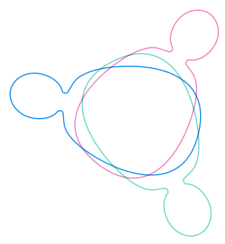 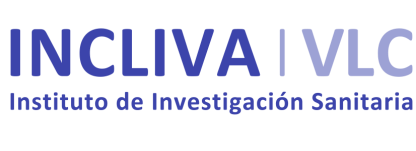 Valencia a XX de XXXX 202XEstimado Dr. Cervantes,Sirva la presente para solicitar el/la  como Co-IP del Grupo de Investigación XXXX, con efecto de XX de XXXX de 202X de el/la investigador/a nombre y apellidos, por el siguiente motivo:XXXXXXXXXAdjunto el CVN actualizado del el/la investigador/a para que la solicitud sea valorada por el Comité Científico Interno de la institución. Quedo a su disposición en caso de requerir información adicional.Sin otro particular, reciba un cordial saludo.Atentamente, Dr./a. XXXX(Co-IP del Grupo de Investigación XXXX)Dr./a. XXXX(Jefe/a del Grupo de Investigación XXXX)